Тема 11. Технологія роботи над дисертацією у сфері управлінських, суспільних і безпекових наук Загальна методика виконання дисертаційного дослідженняПошук, накопичення та обробка наукової інформації з теми дисертаційного дослідженняНаписання огляду літератури до дисертації Виклад змісту та структура дисертації Написання вступу, основної частина дисертації та висновків до неї Формування додатків до дисертації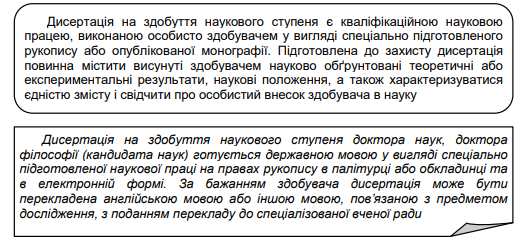 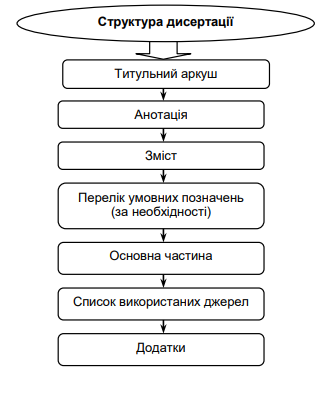 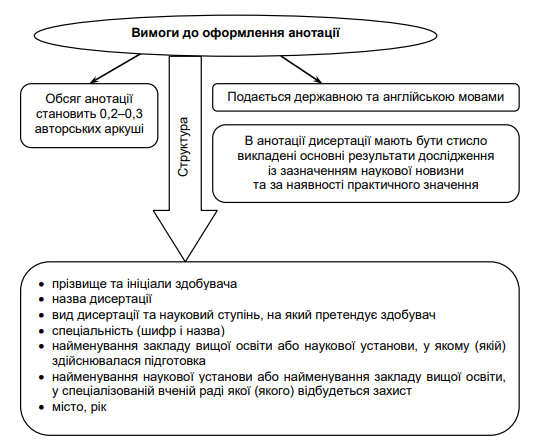 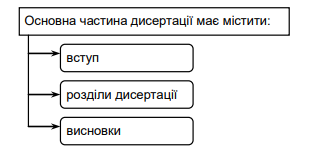 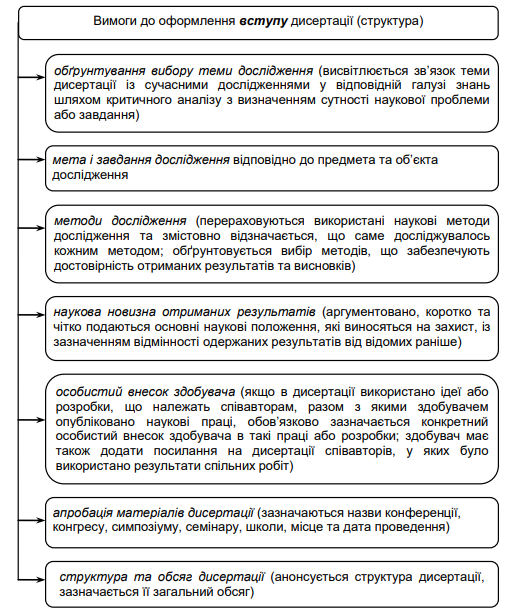 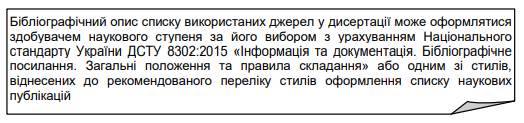 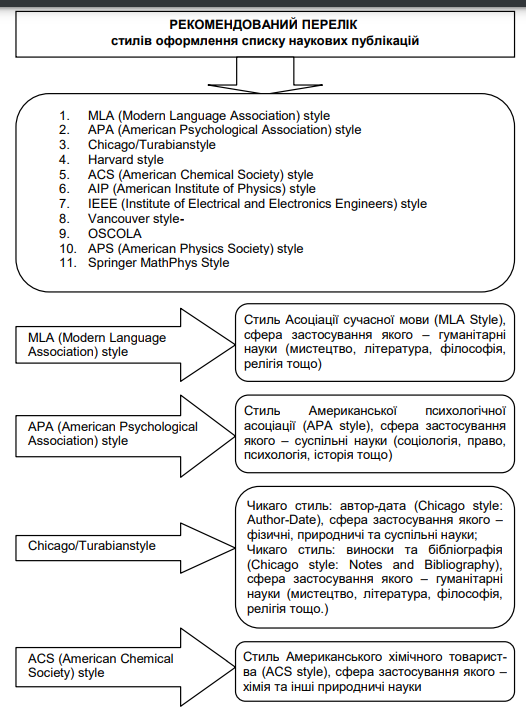 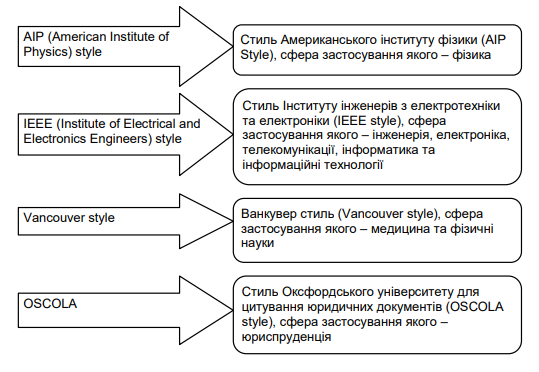 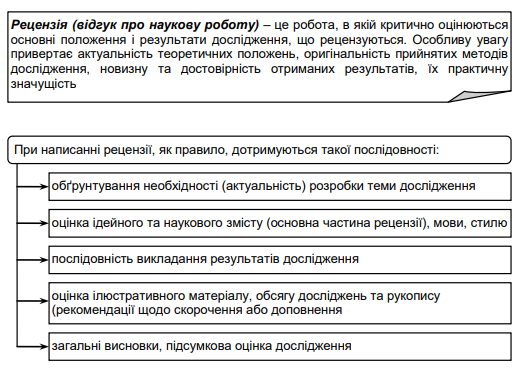 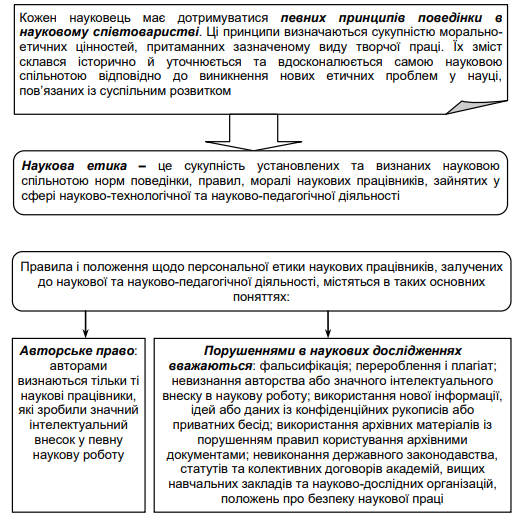 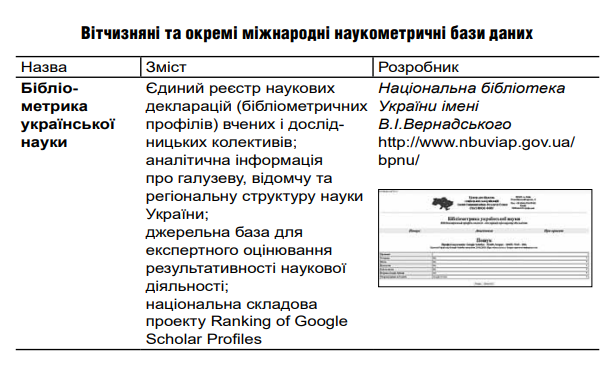 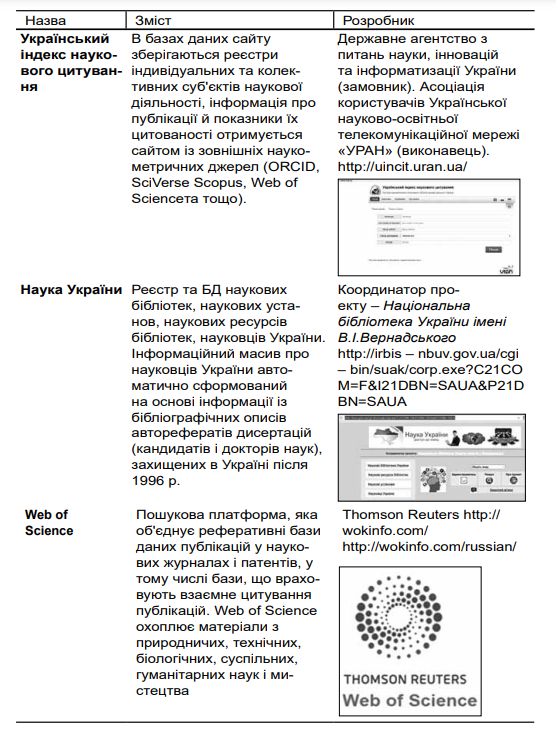 